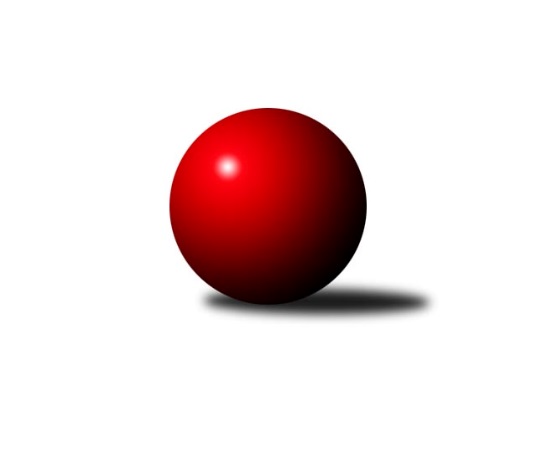 Č.6Ročník 2019/2020	24.5.2024 Jihomoravský KP1 jih 2019/2020Statistika 6. kolaTabulka družstev:		družstvo	záp	výh	rem	proh	skore	sety	průměr	body	plné	dorážka	chyby	1.	KC Hodonín	6	6	0	0	35.5 : 12.5 	(47.0 : 25.0)	2689	12	1817	872	30.8	2.	TJ Sokol Šanov B	6	5	0	1	33.5 : 14.5 	(46.5 : 25.5)	2595	10	1788	807	39.3	3.	SK Kuželky Dubňany C	6	4	1	1	28.0 : 20.0 	(40.5 : 31.5)	2533	9	1774	758	48.7	4.	TJ Sokol Vážany	6	4	0	2	32.0 : 16.0 	(45.0 : 27.0)	2603	8	1794	810	37.8	5.	SK Podlužan Prušánky B	6	4	0	2	29.0 : 19.0 	(41.5 : 30.5)	2536	8	1751	785	36.5	6.	KK Sokol Litenčice	6	3	0	3	29.0 : 19.0 	(39.5 : 32.5)	2455	6	1720	735	48.3	7.	KK Jiskra Čejkovice B	5	2	0	3	13.5 : 26.5 	(19.0 : 41.0)	2425	4	1708	718	58.8	8.	TJ Sokol Vracov B	6	2	0	4	20.5 : 27.5 	(33.5 : 38.5)	2552	4	1766	785	41.7	9.	TJ Jiskra Kyjov	6	2	0	4	18.5 : 29.5 	(31.0 : 41.0)	2543	4	1768	775	44.2	10.	TJ Sokol Mistřín C	5	1	1	3	15.5 : 24.5 	(26.0 : 34.0)	2560	3	1788	772	47.4	11.	TJ Lokomotiva Valtice B	6	0	1	5	13.0 : 35.0 	(25.5 : 46.5)	2474	1	1733	741	53.7	12.	SK Baník Ratíškovice C	6	0	1	5	12.0 : 36.0 	(25.0 : 47.0)	2399	1	1713	686	68Tabulka doma:		družstvo	záp	výh	rem	proh	skore	sety	průměr	body	maximum	minimum	1.	KC Hodonín	4	4	0	0	24.5 : 7.5 	(35.0 : 13.0)	2646	8	2692	2604	2.	SK Podlužan Prušánky B	3	3	0	0	20.0 : 4.0 	(24.5 : 11.5)	2680	6	2784	2558	3.	KK Sokol Litenčice	3	3	0	0	20.0 : 4.0 	(23.5 : 12.5)	2505	6	2545	2470	4.	TJ Sokol Vážany	3	3	0	0	19.0 : 5.0 	(28.0 : 8.0)	2558	6	2637	2491	5.	TJ Sokol Šanov B	3	3	0	0	17.5 : 6.5 	(24.0 : 12.0)	2603	6	2654	2548	6.	SK Kuželky Dubňany C	3	3	0	0	16.0 : 8.0 	(23.5 : 12.5)	2559	6	2596	2532	7.	KK Jiskra Čejkovice B	2	2	0	0	12.0 : 4.0 	(12.0 : 12.0)	2390	4	2397	2383	8.	TJ Sokol Vracov B	3	2	0	1	15.0 : 9.0 	(21.0 : 15.0)	2623	4	2660	2577	9.	TJ Jiskra Kyjov	3	2	0	1	14.5 : 9.5 	(21.0 : 15.0)	2611	4	2641	2561	10.	TJ Sokol Mistřín C	2	0	1	1	5.0 : 11.0 	(11.0 : 13.0)	2579	1	2626	2531	11.	SK Baník Ratíškovice C	3	0	1	2	8.0 : 16.0 	(14.0 : 22.0)	2443	1	2462	2420	12.	TJ Lokomotiva Valtice B	3	0	0	3	4.0 : 20.0 	(9.5 : 26.5)	2507	0	2512	2504Tabulka venku:		družstvo	záp	výh	rem	proh	skore	sety	průměr	body	maximum	minimum	1.	KC Hodonín	2	2	0	0	11.0 : 5.0 	(12.0 : 12.0)	2710	4	2739	2681	2.	TJ Sokol Šanov B	3	2	0	1	16.0 : 8.0 	(22.5 : 13.5)	2593	4	2628	2553	3.	SK Kuželky Dubňany C	3	1	1	1	12.0 : 12.0 	(17.0 : 19.0)	2524	3	2625	2459	4.	TJ Sokol Vážany	3	1	0	2	13.0 : 11.0 	(17.0 : 19.0)	2618	2	2691	2570	5.	TJ Sokol Mistřín C	3	1	0	2	10.5 : 13.5 	(15.0 : 21.0)	2554	2	2584	2528	6.	SK Podlužan Prušánky B	3	1	0	2	9.0 : 15.0 	(17.0 : 19.0)	2488	2	2559	2367	7.	TJ Lokomotiva Valtice B	3	0	1	2	9.0 : 15.0 	(16.0 : 20.0)	2463	1	2490	2432	8.	KK Sokol Litenčice	3	0	0	3	9.0 : 15.0 	(16.0 : 20.0)	2439	0	2475	2369	9.	TJ Sokol Vracov B	3	0	0	3	5.5 : 18.5 	(12.5 : 23.5)	2528	0	2587	2437	10.	SK Baník Ratíškovice C	3	0	0	3	4.0 : 20.0 	(11.0 : 25.0)	2384	0	2478	2298	11.	TJ Jiskra Kyjov	3	0	0	3	4.0 : 20.0 	(10.0 : 26.0)	2520	0	2542	2501	12.	KK Jiskra Čejkovice B	3	0	0	3	1.5 : 22.5 	(7.0 : 29.0)	2437	0	2476	2372Tabulka podzimní části:		družstvo	záp	výh	rem	proh	skore	sety	průměr	body	doma	venku	1.	KC Hodonín	6	6	0	0	35.5 : 12.5 	(47.0 : 25.0)	2689	12 	4 	0 	0 	2 	0 	0	2.	TJ Sokol Šanov B	6	5	0	1	33.5 : 14.5 	(46.5 : 25.5)	2595	10 	3 	0 	0 	2 	0 	1	3.	SK Kuželky Dubňany C	6	4	1	1	28.0 : 20.0 	(40.5 : 31.5)	2533	9 	3 	0 	0 	1 	1 	1	4.	TJ Sokol Vážany	6	4	0	2	32.0 : 16.0 	(45.0 : 27.0)	2603	8 	3 	0 	0 	1 	0 	2	5.	SK Podlužan Prušánky B	6	4	0	2	29.0 : 19.0 	(41.5 : 30.5)	2536	8 	3 	0 	0 	1 	0 	2	6.	KK Sokol Litenčice	6	3	0	3	29.0 : 19.0 	(39.5 : 32.5)	2455	6 	3 	0 	0 	0 	0 	3	7.	KK Jiskra Čejkovice B	5	2	0	3	13.5 : 26.5 	(19.0 : 41.0)	2425	4 	2 	0 	0 	0 	0 	3	8.	TJ Sokol Vracov B	6	2	0	4	20.5 : 27.5 	(33.5 : 38.5)	2552	4 	2 	0 	1 	0 	0 	3	9.	TJ Jiskra Kyjov	6	2	0	4	18.5 : 29.5 	(31.0 : 41.0)	2543	4 	2 	0 	1 	0 	0 	3	10.	TJ Sokol Mistřín C	5	1	1	3	15.5 : 24.5 	(26.0 : 34.0)	2560	3 	0 	1 	1 	1 	0 	2	11.	TJ Lokomotiva Valtice B	6	0	1	5	13.0 : 35.0 	(25.5 : 46.5)	2474	1 	0 	0 	3 	0 	1 	2	12.	SK Baník Ratíškovice C	6	0	1	5	12.0 : 36.0 	(25.0 : 47.0)	2399	1 	0 	1 	2 	0 	0 	3Tabulka jarní části:		družstvo	záp	výh	rem	proh	skore	sety	průměr	body	doma	venku	1.	SK Kuželky Dubňany C	0	0	0	0	0.0 : 0.0 	(0.0 : 0.0)	0	0 	0 	0 	0 	0 	0 	0 	2.	KK Jiskra Čejkovice B	0	0	0	0	0.0 : 0.0 	(0.0 : 0.0)	0	0 	0 	0 	0 	0 	0 	0 	3.	SK Baník Ratíškovice C	0	0	0	0	0.0 : 0.0 	(0.0 : 0.0)	0	0 	0 	0 	0 	0 	0 	0 	4.	KK Sokol Litenčice	0	0	0	0	0.0 : 0.0 	(0.0 : 0.0)	0	0 	0 	0 	0 	0 	0 	0 	5.	TJ Lokomotiva Valtice B	0	0	0	0	0.0 : 0.0 	(0.0 : 0.0)	0	0 	0 	0 	0 	0 	0 	0 	6.	TJ Sokol Mistřín C	0	0	0	0	0.0 : 0.0 	(0.0 : 0.0)	0	0 	0 	0 	0 	0 	0 	0 	7.	SK Podlužan Prušánky B	0	0	0	0	0.0 : 0.0 	(0.0 : 0.0)	0	0 	0 	0 	0 	0 	0 	0 	8.	TJ Sokol Vážany	0	0	0	0	0.0 : 0.0 	(0.0 : 0.0)	0	0 	0 	0 	0 	0 	0 	0 	9.	KC Hodonín	0	0	0	0	0.0 : 0.0 	(0.0 : 0.0)	0	0 	0 	0 	0 	0 	0 	0 	10.	TJ Jiskra Kyjov	0	0	0	0	0.0 : 0.0 	(0.0 : 0.0)	0	0 	0 	0 	0 	0 	0 	0 	11.	TJ Sokol Šanov B	0	0	0	0	0.0 : 0.0 	(0.0 : 0.0)	0	0 	0 	0 	0 	0 	0 	0 	12.	TJ Sokol Vracov B	0	0	0	0	0.0 : 0.0 	(0.0 : 0.0)	0	0 	0 	0 	0 	0 	0 	0 Zisk bodů pro družstvo:		jméno hráče	družstvo	body	zápasy	v %	dílčí body	sety	v %	1.	Roman Blažek 	KK Sokol Litenčice 	6	/	6	(100%)	12	/	12	(100%)	2.	Radek Vrška 	TJ Sokol Šanov B 	5	/	5	(100%)	9	/	10	(90%)	3.	Ladislav Teplík 	SK Kuželky Dubňany C 	5	/	5	(100%)	8	/	10	(80%)	4.	Josef Kamenišťák 	TJ Sokol Vážany 	5	/	6	(83%)	10	/	12	(83%)	5.	Petr Sedláček 	TJ Sokol Vážany 	5	/	6	(83%)	9	/	12	(75%)	6.	Michal Šimek 	SK Podlužan Prušánky B 	5	/	6	(83%)	7	/	12	(58%)	7.	Josef Toman 	KC Hodonín 	4.5	/	6	(75%)	10	/	12	(83%)	8.	Petr Malý 	TJ Sokol Vážany 	4	/	4	(100%)	6	/	8	(75%)	9.	Jozef Kamenišťák 	TJ Sokol Vážany 	4	/	5	(80%)	7	/	10	(70%)	10.	Pavel Antoš 	SK Kuželky Dubňany C 	4	/	5	(80%)	6.5	/	10	(65%)	11.	Pavel Flamík 	SK Podlužan Prušánky B 	4	/	5	(80%)	6	/	10	(60%)	12.	Martin Bílek 	TJ Sokol Vracov B 	4	/	6	(67%)	8	/	12	(67%)	13.	Vladimír Čech 	TJ Lokomotiva Valtice B 	4	/	6	(67%)	7.5	/	12	(63%)	14.	Martin Mačák 	SK Kuželky Dubňany C 	4	/	6	(67%)	7	/	12	(58%)	15.	Radovan Kadlec 	KC Hodonín 	4	/	6	(67%)	7	/	12	(58%)	16.	Michal Tušl 	KC Hodonín 	4	/	6	(67%)	7	/	12	(58%)	17.	Jiří Špaček 	TJ Jiskra Kyjov 	4	/	6	(67%)	7	/	12	(58%)	18.	Antonín Svozil st.	TJ Jiskra Kyjov 	4	/	6	(67%)	6	/	12	(50%)	19.	Luděk Zapletal 	KK Sokol Litenčice 	4	/	6	(67%)	5	/	12	(42%)	20.	Petr Kesjár 	TJ Sokol Šanov B 	3	/	3	(100%)	6	/	6	(100%)	21.	Milan Kochaníček 	KK Sokol Litenčice 	3	/	3	(100%)	5	/	6	(83%)	22.	Monika Zapletalová 	KK Sokol Litenčice 	3	/	3	(100%)	5	/	6	(83%)	23.	Jaroslav Klimentík 	TJ Sokol Šanov B 	3	/	4	(75%)	7	/	8	(88%)	24.	Milan Peťovský 	TJ Sokol Mistřín C 	3	/	4	(75%)	5	/	8	(63%)	25.	Jakub Mecl 	SK Baník Ratíškovice C 	3	/	4	(75%)	4	/	8	(50%)	26.	Aleš Zálešák 	KC Hodonín 	3	/	5	(60%)	8	/	10	(80%)	27.	Pavel Slavík 	KC Hodonín 	3	/	5	(60%)	6	/	10	(60%)	28.	Tomáš Mrkávek 	KK Jiskra Čejkovice B 	3	/	5	(60%)	5	/	10	(50%)	29.	Radim Kroupa 	TJ Sokol Vážany 	3	/	5	(60%)	5	/	10	(50%)	30.	Roman Krůza 	TJ Lokomotiva Valtice B 	3	/	5	(60%)	4	/	10	(40%)	31.	Tomáš Slížek 	SK Podlužan Prušánky B 	3	/	6	(50%)	8	/	12	(67%)	32.	Jan Blahůšek 	SK Kuželky Dubňany C 	3	/	6	(50%)	6	/	12	(50%)	33.	Ladislav Kacetl 	TJ Sokol Šanov B 	3	/	6	(50%)	5	/	12	(42%)	34.	Lenka Štěrbová 	KK Sokol Litenčice 	3	/	6	(50%)	5	/	12	(42%)	35.	Zdeněk Burian 	KK Jiskra Čejkovice B 	2.5	/	4	(63%)	3	/	8	(38%)	36.	Sára Zálešáková 	SK Podlužan Prušánky B 	2	/	2	(100%)	4	/	4	(100%)	37.	Josef Smažinka 	KK Sokol Litenčice 	2	/	2	(100%)	3.5	/	4	(88%)	38.	Radek Kříž 	KC Hodonín 	2	/	2	(100%)	3	/	4	(75%)	39.	Jiří Novotný 	SK Podlužan Prušánky B 	2	/	3	(67%)	4.5	/	6	(75%)	40.	Václav Koplík 	SK Baník Ratíškovice C 	2	/	3	(67%)	4	/	6	(67%)	41.	Radim Holešinský 	TJ Sokol Mistřín C 	2	/	3	(67%)	4	/	6	(67%)	42.	Martin Ďurko 	TJ Sokol Šanov B 	2	/	3	(67%)	3.5	/	6	(58%)	43.	Martin Pechal 	TJ Sokol Vracov B 	2	/	3	(67%)	3	/	6	(50%)	44.	Pavel Měsíček 	TJ Sokol Mistřín C 	2	/	4	(50%)	5	/	8	(63%)	45.	Ludvík Kuhn 	TJ Jiskra Kyjov 	2	/	4	(50%)	5	/	8	(63%)	46.	Alena Kristová 	SK Podlužan Prušánky B 	2	/	4	(50%)	4.5	/	8	(56%)	47.	Stanislav Kočí 	TJ Sokol Vracov B 	2	/	4	(50%)	4	/	8	(50%)	48.	Radek Loubal 	TJ Sokol Vážany 	2	/	4	(50%)	4	/	8	(50%)	49.	Ivan Torony 	TJ Sokol Šanov B 	2	/	4	(50%)	3	/	8	(38%)	50.	Josef Vařák 	TJ Lokomotiva Valtice B 	2	/	5	(40%)	5	/	10	(50%)	51.	Vladislav Kozák 	TJ Sokol Mistřín C 	2	/	5	(40%)	5	/	10	(50%)	52.	Jaroslav Konečný 	TJ Sokol Vracov B 	2	/	5	(40%)	5	/	10	(50%)	53.	Jakub Toman 	KC Hodonín 	2	/	5	(40%)	5	/	10	(50%)	54.	Tomáš Koplík st.	SK Baník Ratíškovice C 	2	/	5	(40%)	4	/	10	(40%)	55.	Miroslav Bahula 	TJ Sokol Vracov B 	2	/	5	(40%)	4	/	10	(40%)	56.	Vladimír Stávek 	KK Jiskra Čejkovice B 	2	/	5	(40%)	4	/	10	(40%)	57.	Miroslava Štěrbová 	KK Sokol Litenčice 	2	/	5	(40%)	3	/	10	(30%)	58.	František Fialka 	SK Kuželky Dubňany C 	2	/	6	(33%)	7	/	12	(58%)	59.	Michal Pálka 	SK Podlužan Prušánky B 	2	/	6	(33%)	5	/	12	(42%)	60.	Antonín Svozil ml.	TJ Jiskra Kyjov 	2	/	6	(33%)	4.5	/	12	(38%)	61.	Zdeněk Jurkovič 	SK Kuželky Dubňany C 	2	/	6	(33%)	4	/	12	(33%)	62.	Tomáš Pokoj 	SK Baník Ratíškovice C 	2	/	6	(33%)	4	/	12	(33%)	63.	Eduard Jung 	TJ Lokomotiva Valtice B 	2	/	6	(33%)	3	/	12	(25%)	64.	Michal Stieranka 	TJ Sokol Šanov B 	1.5	/	3	(50%)	3	/	6	(50%)	65.	Richard Juřík 	TJ Sokol Vracov B 	1.5	/	5	(30%)	4	/	10	(40%)	66.	Kristýna Blechová 	TJ Sokol Šanov B 	1	/	1	(100%)	2	/	2	(100%)	67.	Marta Beranová 	SK Baník Ratíškovice C 	1	/	1	(100%)	2	/	2	(100%)	68.	František Hél 	TJ Sokol Šanov B 	1	/	1	(100%)	1	/	2	(50%)	69.	Radek Jurčík 	TJ Jiskra Kyjov 	1	/	2	(50%)	2	/	4	(50%)	70.	Vojtěch Toman 	SK Baník Ratíškovice C 	1	/	2	(50%)	2	/	4	(50%)	71.	Jiří Dluhoš 	TJ Sokol Vracov B 	1	/	2	(50%)	2	/	4	(50%)	72.	Jan Klimentík 	TJ Sokol Šanov B 	1	/	3	(33%)	4	/	6	(67%)	73.	Zdeněk Sedláček 	TJ Sokol Mistřín C 	1	/	3	(33%)	3	/	6	(50%)	74.	Dušan Zahradník 	TJ Sokol Vážany 	1	/	3	(33%)	3	/	6	(50%)	75.	Jiří Fojtík 	KK Jiskra Čejkovice B 	1	/	3	(33%)	1	/	6	(17%)	76.	Martina Miškeříková 	TJ Sokol Mistřín C 	1	/	3	(33%)	1	/	6	(17%)	77.	Michal Hlinecký 	KK Jiskra Čejkovice B 	1	/	5	(20%)	4	/	10	(40%)	78.	Vít Mišurec 	TJ Jiskra Kyjov 	1	/	5	(20%)	3	/	10	(30%)	79.	Karel Mecl 	SK Baník Ratíškovice C 	1	/	5	(20%)	2	/	10	(20%)	80.	Petr Khol 	TJ Sokol Mistřín C 	0.5	/	4	(13%)	2	/	8	(25%)	81.	Jakub Svoboda 	KK Jiskra Čejkovice B 	0	/	1	(0%)	1	/	2	(50%)	82.	Zdeněk Hanák 	SK Kuželky Dubňany C 	0	/	1	(0%)	1	/	2	(50%)	83.	Kateřina Kravicová 	KK Sokol Litenčice 	0	/	1	(0%)	1	/	2	(50%)	84.	Aleš Zlatník 	SK Kuželky Dubňany C 	0	/	1	(0%)	1	/	2	(50%)	85.	Roman Klvaň 	TJ Jiskra Kyjov 	0	/	1	(0%)	0.5	/	2	(25%)	86.	Zdeněk Hosaja 	SK Podlužan Prušánky B 	0	/	1	(0%)	0.5	/	2	(25%)	87.	Kryštof Čech 	SK Podlužan Prušánky B 	0	/	1	(0%)	0	/	2	(0%)	88.	Zbyněk Škoda 	TJ Lokomotiva Valtice B 	0	/	1	(0%)	0	/	2	(0%)	89.	Adam Pavel Špaček 	TJ Sokol Mistřín C 	0	/	1	(0%)	0	/	2	(0%)	90.	Pavel Lasovský ml.	TJ Sokol Vážany 	0	/	1	(0%)	0	/	2	(0%)	91.	Milan Šváb 	TJ Lokomotiva Valtice B 	0	/	2	(0%)	1.5	/	4	(38%)	92.	Jan Kovář 	TJ Sokol Vážany 	0	/	2	(0%)	1	/	4	(25%)	93.	Richard Cigánek 	TJ Lokomotiva Valtice B 	0	/	2	(0%)	1	/	4	(25%)	94.	Roman Šťastný 	TJ Sokol Mistřín C 	0	/	2	(0%)	1	/	4	(25%)	95.	Vítězslav Nejedlík 	TJ Sokol Vracov B 	0	/	2	(0%)	0.5	/	4	(13%)	96.	Milan Štěrba 	KK Sokol Litenčice 	0	/	2	(0%)	0	/	4	(0%)	97.	Kateřina Příkaská 	SK Baník Ratíškovice C 	0	/	3	(0%)	1	/	6	(17%)	98.	Jan Beneš 	TJ Lokomotiva Valtice B 	0	/	3	(0%)	1	/	6	(17%)	99.	Hana Majzlíková 	KK Jiskra Čejkovice B 	0	/	3	(0%)	0	/	6	(0%)	100.	Pavel Dolinajec 	KK Jiskra Čejkovice B 	0	/	4	(0%)	1	/	8	(13%)	101.	Robert Gecs 	TJ Lokomotiva Valtice B 	0	/	6	(0%)	2.5	/	12	(21%)	102.	Martin Švrček 	SK Baník Ratíškovice C 	0	/	6	(0%)	2	/	12	(17%)Průměry na kuželnách:		kuželna	průměr	plné	dorážka	chyby	výkon na hráče	1.	TJ Sokol Vracov, 1-6	2603	1779	824	40.2	(433.9)	2.	Prušánky (dvoudráha), 1-2	2601	1784	817	39.3	(433.6)	3.	Kyjov, 1-2	2596	1790	805	45.3	(432.7)	4.	TJ Sokol Mistřín, 1-4	2567	1793	773	44.2	(427.9)	5.	TJ Lokomotiva Valtice, 1-4	2565	1777	788	47.5	(427.6)	6.	Šanov, 1-4	2565	1783	782	42.3	(427.6)	7.	Ratíškovice, 1-4	2540	1764	775	45.1	(423.3)	8.	Dubňany, 1-4	2521	1766	755	50.3	(420.2)	9.	KK Vyškov, 1-4	2482	1751	731	48.7	(413.8)	10.	Litenčice, 1-2	2458	1720	737	49.3	(409.7)	11.	KK Jiskra Čejkovice, 1-2	2379	1670	709	62.5	(396.5)Nejlepší výkony na kuželnách:TJ Sokol Vracov, 1-6KC Hodonín	2681	5. kolo	Josef Kamenišťák 	TJ Sokol Vážany	472	2. koloTJ Sokol Vracov B	2660	5. kolo	Martin Bílek 	TJ Sokol Vracov B	469	2. koloTJ Sokol Vracov B	2632	2. kolo	Jaroslav Konečný 	TJ Sokol Vracov B	469	5. koloTJ Sokol Vážany	2594	2. kolo	Jakub Toman 	KC Hodonín	467	5. koloTJ Sokol Vracov B	2577	1. kolo	Radim Kroupa 	TJ Sokol Vážany	466	2. koloSK Baník Ratíškovice C	2478	1. kolo	Martin Bílek 	TJ Sokol Vracov B	466	1. kolo		. kolo	Josef Toman 	KC Hodonín	463	5. kolo		. kolo	Martin Bílek 	TJ Sokol Vracov B	460	5. kolo		. kolo	Miroslav Bahula 	TJ Sokol Vracov B	454	1. kolo		. kolo	Václav Koplík 	SK Baník Ratíškovice C	454	1. koloPrušánky (dvoudráha), 1-2SK Podlužan Prušánky B	2784	6. kolo	Sára Zálešáková 	SK Podlužan Prušánky B	494	6. koloSK Podlužan Prušánky B	2699	3. kolo	Pavel Flamík 	SK Podlužan Prušánky B	482	3. koloTJ Sokol Vracov B	2559	6. kolo	Jiří Novotný 	SK Podlužan Prušánky B	471	3. koloSK Podlužan Prušánky B	2558	1. kolo	Sára Zálešáková 	SK Podlužan Prušánky B	470	3. koloTJ Jiskra Kyjov	2518	3. kolo	Martin Bílek 	TJ Sokol Vracov B	462	6. koloTJ Lokomotiva Valtice B	2490	1. kolo	Pavel Flamík 	SK Podlužan Prušánky B	462	6. kolo		. kolo	Tomáš Slížek 	SK Podlužan Prušánky B	461	6. kolo		. kolo	Michal Pálka 	SK Podlužan Prušánky B	457	6. kolo		. kolo	Jiří Novotný 	SK Podlužan Prušánky B	457	6. kolo		. kolo	Antonín Svozil ml.	TJ Jiskra Kyjov	456	3. koloKyjov, 1-2KC Hodonín	2739	2. kolo	Radek Kříž 	KC Hodonín	498	2. koloTJ Jiskra Kyjov	2641	4. kolo	Josef Toman 	KC Hodonín	494	2. koloTJ Jiskra Kyjov	2631	2. kolo	Jiří Špaček 	TJ Jiskra Kyjov	484	4. koloTJ Jiskra Kyjov	2561	5. kolo	Aleš Zálešák 	KC Hodonín	479	2. koloTJ Sokol Mistřín C	2528	5. kolo	Pavel Měsíček 	TJ Sokol Mistřín C	472	5. koloKK Jiskra Čejkovice B	2476	4. kolo	Antonín Svozil ml.	TJ Jiskra Kyjov	471	4. kolo		. kolo	Ludvík Kuhn 	TJ Jiskra Kyjov	464	2. kolo		. kolo	Antonín Svozil ml.	TJ Jiskra Kyjov	462	2. kolo		. kolo	Antonín Svozil st.	TJ Jiskra Kyjov	458	4. kolo		. kolo	Radek Jurčík 	TJ Jiskra Kyjov	454	5. koloTJ Sokol Mistřín, 1-4TJ Sokol Šanov B	2628	3. kolo	Ivan Torony 	TJ Sokol Šanov B	473	3. koloTJ Sokol Mistřín C	2626	1. kolo	Radim Holešinský 	TJ Sokol Mistřín C	470	1. koloSK Kuželky Dubňany C	2625	1. kolo	Pavel Dolinajec 	KK Jiskra Čejkovice B	468	6. koloTJ Sokol Mistřín C	2531	3. kolo	Pavel Antoš 	SK Kuželky Dubňany C	461	1. koloTJ Sokol Mistřín C	2503	6. kolo	Radek Vrška 	TJ Sokol Šanov B	453	3. koloKK Jiskra Čejkovice B	2490	6. kolo	Martin Mačák 	SK Kuželky Dubňany C	449	1. kolo		. kolo	Ladislav Teplík 	SK Kuželky Dubňany C	448	1. kolo		. kolo	Jan Blahůšek 	SK Kuželky Dubňany C	448	1. kolo		. kolo	Ladislav Kacetl 	TJ Sokol Šanov B	447	3. kolo		. kolo	Kristýna Blechová 	TJ Sokol Šanov B	445	3. koloTJ Lokomotiva Valtice, 1-4TJ Sokol Vážany	2691	4. kolo	Petr Malý 	TJ Sokol Vážany	477	4. koloTJ Sokol Šanov B	2598	6. kolo	Josef Vařák 	TJ Lokomotiva Valtice B	472	2. koloTJ Sokol Mistřín C	2584	2. kolo	Vladimír Čech 	TJ Lokomotiva Valtice B	467	4. koloTJ Lokomotiva Valtice B	2512	6. kolo	Josef Kamenišťák 	TJ Sokol Vážany	459	4. koloTJ Lokomotiva Valtice B	2505	2. kolo	Vladislav Kozák 	TJ Sokol Mistřín C	458	2. koloTJ Lokomotiva Valtice B	2504	4. kolo	Radek Vrška 	TJ Sokol Šanov B	457	6. kolo		. kolo	Milan Peťovský 	TJ Sokol Mistřín C	450	2. kolo		. kolo	Jozef Kamenišťák 	TJ Sokol Vážany	449	4. kolo		. kolo	Petr Kesjár 	TJ Sokol Šanov B	448	6. kolo		. kolo	Radim Holešinský 	TJ Sokol Mistřín C	447	2. koloŠanov, 1-4TJ Sokol Šanov B	2654	4. kolo	Petr Kesjár 	TJ Sokol Šanov B	479	4. koloTJ Sokol Šanov B	2606	2. kolo	Radek Vrška 	TJ Sokol Šanov B	475	4. koloTJ Sokol Vracov B	2587	4. kolo	Michal Stieranka 	TJ Sokol Šanov B	470	4. koloTJ Sokol Šanov B	2548	5. kolo	Richard Juřík 	TJ Sokol Vracov B	470	4. koloSK Podlužan Prušánky B	2538	2. kolo	Ladislav Kacetl 	TJ Sokol Šanov B	455	2. koloSK Kuželky Dubňany C	2459	5. kolo	Petr Kesjár 	TJ Sokol Šanov B	453	5. kolo		. kolo	Petr Kesjár 	TJ Sokol Šanov B	446	2. kolo		. kolo	Stanislav Kočí 	TJ Sokol Vracov B	445	4. kolo		. kolo	Jaroslav Klimentík 	TJ Sokol Šanov B	445	4. kolo		. kolo	Jan Klimentík 	TJ Sokol Šanov B	445	5. koloRatíškovice, 1-4KC Hodonín	2692	4. kolo	Josef Toman 	KC Hodonín	466	4. koloKC Hodonín	2651	1. kolo	Radovan Kadlec 	KC Hodonín	464	1. koloKC Hodonín	2637	3. kolo	Pavel Slavík 	KC Hodonín	463	4. koloKC Hodonín	2604	6. kolo	Radek Loubal 	TJ Sokol Vážany	463	6. koloTJ Sokol Vážany	2570	6. kolo	Milan Peťovský 	TJ Sokol Mistřín C	462	4. koloSK Podlužan Prušánky B	2559	4. kolo	Pavel Slavík 	KC Hodonín	460	3. koloTJ Sokol Šanov B	2553	1. kolo	Josef Toman 	KC Hodonín	460	1. koloTJ Sokol Mistřín C	2550	4. kolo	Petr Malý 	TJ Sokol Vážany	454	6. koloSK Kuželky Dubňany C	2487	2. kolo	Michal Stieranka 	TJ Sokol Šanov B	454	1. koloTJ Lokomotiva Valtice B	2466	5. kolo	Michal Tušl 	KC Hodonín	452	3. koloDubňany, 1-4SK Kuželky Dubňany C	2596	6. kolo	Monika Zapletalová 	KK Sokol Litenčice	469	4. koloSK Kuželky Dubňany C	2549	3. kolo	Josef Vařák 	TJ Lokomotiva Valtice B	458	3. koloTJ Jiskra Kyjov	2542	6. kolo	František Fialka 	SK Kuželky Dubňany C	455	3. koloSK Kuželky Dubňany C	2532	4. kolo	Martin Mačák 	SK Kuželky Dubňany C	449	4. koloKK Sokol Litenčice	2475	4. kolo	Ladislav Teplík 	SK Kuželky Dubňany C	449	4. koloTJ Lokomotiva Valtice B	2432	3. kolo	Roman Krůza 	TJ Lokomotiva Valtice B	447	3. kolo		. kolo	Martin Mačák 	SK Kuželky Dubňany C	447	6. kolo		. kolo	Jan Blahůšek 	SK Kuželky Dubňany C	446	3. kolo		. kolo	Roman Blažek 	KK Sokol Litenčice	444	4. kolo		. kolo	Jiří Špaček 	TJ Jiskra Kyjov	442	6. koloKK Vyškov, 1-4TJ Sokol Vážany	2637	5. kolo	Josef Kamenišťák 	TJ Sokol Vážany	480	3. koloTJ Sokol Vážany	2546	1. kolo	Petr Sedláček 	TJ Sokol Vážany	480	5. koloTJ Sokol Vážany	2491	3. kolo	Josef Kamenišťák 	TJ Sokol Vážany	466	5. koloKK Sokol Litenčice	2473	5. kolo	Roman Blažek 	KK Sokol Litenčice	454	5. koloSK Baník Ratíškovice C	2376	3. kolo	Josef Kamenišťák 	TJ Sokol Vážany	449	1. koloKK Jiskra Čejkovice B	2372	1. kolo	Radim Kroupa 	TJ Sokol Vážany	441	1. kolo		. kolo	Petr Sedláček 	TJ Sokol Vážany	436	1. kolo		. kolo	Monika Zapletalová 	KK Sokol Litenčice	432	5. kolo		. kolo	Zdeněk Burian 	KK Jiskra Čejkovice B	431	1. kolo		. kolo	Milan Kochaníček 	KK Sokol Litenčice	430	5. koloLitenčice, 1-2KK Sokol Litenčice	2545	1. kolo	Milan Kochaníček 	KK Sokol Litenčice	462	1. koloTJ Jiskra Kyjov	2501	1. kolo	Roman Blažek 	KK Sokol Litenčice	455	3. koloKK Sokol Litenčice	2499	6. kolo	Richard Juřík 	TJ Sokol Vracov B	449	3. koloKK Sokol Litenčice	2470	3. kolo	Roman Blažek 	KK Sokol Litenčice	441	6. koloTJ Sokol Vracov B	2437	3. kolo	Roman Blažek 	KK Sokol Litenčice	438	1. koloSK Baník Ratíškovice C	2298	6. kolo	Antonín Svozil st.	TJ Jiskra Kyjov	437	1. kolo		. kolo	Antonín Svozil ml.	TJ Jiskra Kyjov	434	1. kolo		. kolo	Jaroslav Konečný 	TJ Sokol Vracov B	433	3. kolo		. kolo	Lenka Štěrbová 	KK Sokol Litenčice	433	6. kolo		. kolo	Monika Zapletalová 	KK Sokol Litenčice	429	3. koloKK Jiskra Čejkovice, 1-2KK Jiskra Čejkovice B	2397	5. kolo	Vladimír Stávek 	KK Jiskra Čejkovice B	454	5. koloKK Jiskra Čejkovice B	2383	2. kolo	Roman Blažek 	KK Sokol Litenčice	453	2. koloKK Sokol Litenčice	2369	2. kolo	Tomáš Slížek 	SK Podlužan Prušánky B	450	5. koloSK Podlužan Prušánky B	2367	5. kolo	Zdeněk Burian 	KK Jiskra Čejkovice B	445	5. kolo		. kolo	Zdeněk Burian 	KK Jiskra Čejkovice B	437	2. kolo		. kolo	Vladimír Stávek 	KK Jiskra Čejkovice B	430	2. kolo		. kolo	Michal Pálka 	SK Podlužan Prušánky B	420	5. kolo		. kolo	Luděk Zapletal 	KK Sokol Litenčice	394	2. kolo		. kolo	Jiří Fojtík 	KK Jiskra Čejkovice B	392	2. kolo		. kolo	Kateřina Kravicová 	KK Sokol Litenčice	391	2. koloČetnost výsledků:	8.0 : 0.0	1x	7.5 : 0.5	1x	7.0 : 1.0	8x	6.0 : 2.0	6x	5.5 : 2.5	2x	5.0 : 3.0	8x	4.0 : 4.0	2x	3.0 : 5.0	2x	2.0 : 6.0	2x	1.0 : 7.0	4x